Your recent request for information is replicated below, together with our response.Details of the average time for the processing of an air weapon licence, and details of the current backlog of applications.In response to your request, without a time period being specified, it is impossible to provide an average time for processing an Air Weapons application. Further, we would also need to know if the enquiry related to grant applications or renewals. We currently have 383 applications for the grant of a licence showing as pending There is no backlog for renewal applications for air weapon certificates.If you require any further assistance please contact us quoting the reference above.You can request a review of this response within the next 40 working days by email or by letter (Information Management - FOI, Police Scotland, Clyde Gateway, 2 French Street, Dalmarnock, G40 4EH).  Requests must include the reason for your dissatisfaction.If you remain dissatisfied following our review response, you can appeal to the Office of the Scottish Information Commissioner (OSIC) within 6 months - online, by email or by letter (OSIC, Kinburn Castle, Doubledykes Road, St Andrews, KY16 9DS).Following an OSIC appeal, you can appeal to the Court of Session on a point of law only. This response will be added to our Disclosure Log in seven days' time.Every effort has been taken to ensure our response is as accessible as possible. If you require this response to be provided in an alternative format, please let us know.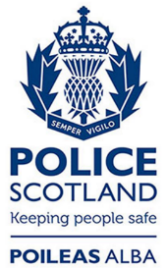 Freedom of Information ResponseOur reference:  FOI 23-1897Responded to:  23 August 2023